PREMIJA OSIGURANJA
01.01 - 31.12.2009. godinePREMIJA PODRUŽNICA DRUŠTAVA SA SJEDIŠTEM U RS
01.01. - 31.12.2009. godinePREMIJA PO VRSTAMA OSIGURANJA  RIJEŠENE ŠTETENeživotna osiguranjaŽivotna osiguranjaRedni br.Naziv društvaFBIHRSUkupnoUčešće
%FBIHRSUkupnoUčešće
%UkupnoUčešće
%1ASA 8.346.419-8.346.4193,01----8.346.4192,462Bosna-Sunce 42.546.1703.434.84745.981.01716,591.533.414-1.533.4142,4947.514.43114,033Camelija 9.317.380285.9359.603.3153,47----9.603.3152,844Croatia 28.408.075353.25728.761.33210,386.309.41223.4556.332.86710,3035.094.19910,365Euroherc 34.407.0492.401.80736.808.85613,28----36.808.85610,876Grawe 1.071.806-1.071.8060,3917.148.078-17.148.07827,8818.219.8845,387Hercegovina 6.127.044-6.127.0442,211.116.349-1.116.3491,817.243.3932,148Lido 10.032.047-10.032.0473,62----10.032.0472,969LOK----389.930-389.9300,63389.9300,1210Merkur BH 175.810111.735287.5450,1015.550.1142.153.00117.703.11528,7817.990.6605,3111Sarajevo 51.466.27161.76251.528.03318,592.490.533-2.490.5334,0554.018.56615,9512Triglav BH 29.333.531-29.333.53110,582.140.385-2.140.3853,4831.473.9169,2913Uniqa 18.452.296792.82419.245.1206,9412.489.612168.07612.657.68820,5831.902.8089,4214VGT23.154.05958.98623.213.0458,38----23.213.0456,8515Zovko 6.801.765-6.801.7652,45----6.801.7652,01Ukupno269.639.7227.501.153277.140.875100,0059.167.8272.344.53261.512.359100,00338.653.234100,00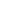 Redni br.Naziv društvaNeživotna osiguranjaŽivotna osiguranjaUkupno1Brčko Gas364,913-364,9132Bobar23,830-23,8303Drina55,151-55,1514Jahorina192,326-192,3265Kosig Dunav300,493-300,493Ukupno936,713-936,713Vrsta osiguranja2008Učešće u uk. premiji %Učešće u neživot. osig. %2009Učešće u uk. premiji %Učešće u neživot. osig. %Indeks 09/081Osiguranje od nezgode27.568.0438,219,9626.203.1917,749,4595,052Zdravstveno osiguranje8.500.1362,533,077.745.7112,292,7991,123Osiguranje cestovnih
vozila - kasko51.960.13515,4818,7751.903.01615,3318,7399,894Osiguranje tračnih
vozila - kasko-------5Osiguranje zračnih
letjelica - kasko380.0650,110,14371.3340,110,1397,706Osiguranje pomorskog, 
riječnog i jezerskog kaska53.1080,020,0224.8100,010,0146,727Osiguranje robe u prijevozu3.642.8711,091,324.654.4031,371,68127,778Osiguranje imovine od 
požara i prirodnih sila20.400.3456,087,3721.272.0316,287,68104,279Ostale štete na imovini19.459.3985,807,0318.066.4245,336,5292,8410Osiguranje od automobilske odgovornosti140.126.93041,7450,63140.762.01241,5750,79100,4511Osiguranje od odgovornosti
za zračne letjelice441.2960,130,16491.1930,150,18111,3112Osiguranje od odgovornosti 
za brodove18.6120,010,0116.8960,000,0190,7813Osiguranje od opće
odgovornosti3.055.0380,911,103.784.3991,121,37123,8714Osiguranje kredita358.3650,110,13272.2020,080,1075,9615Osiguranje jamstva94.4150,030,0399.2080,030,04105,0816Osiguranje od različitih financijskih gubitaka728.4980,220,261.472.8680,430,53202,1817Osiguranje pravne zaštite-------18Osiguranje pomoći400--1.1770,000,00294,25Ukupno neživotna osiguranja  (skupine osiguranja 1 - 18)276.787.65582,44100,00277.140.87581,84100,00100,1319Ukupno životna osiguranja58.944.60517,5661.512.35918,16104,36Sveukupno                      (skupine osiguranja 1-19)335.732.260100,00338.653.234100,00100,87